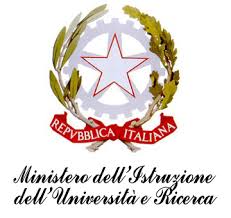 I.C. “DON LORENZO MILANI” QUARTO (NA)Via P. Picasso n. 20 – 80010 QUARTO (NA)tel. 081 8761931 -  081 8061340 – C.F. 96031210634 – COD. MECC. NAIC8F700B naic8f700b@pec.istruzione.it  -naic8f700b@istruzione.it – www.icdonmilaniquarto.edu.itMODULO AProgrammazione Uscite Didattiche e Visite Guidate – Viaggio d’istruzione a.s. ___________Al Dirigente Scolasticodell’I.C. “Don L. Milani” di Quarto (Na)Prot. n. 								del ___/____/____SCUOLA 	DI 	CLASSE 	SEZ 	Docente Coordinatore: 	PROPOSTE VISITE GUIDATE (autobus)PROPOSTE USCITE DIDATTICHE SUL TERRITORIO (a piedi)PROPOSTE VIAGGIO D’ISTRUZIONE (classi terze SSIG)Quarto, 		Il coordinatore__________________PERIODOMETA ITINERARIODOCENTE PROPONENTEOBIETTIVI DIDATTICO- EDUCATIVIPERIODOMETA ITINERARIODOCENTE PROPONENTEOBIETTIVI DIDATTICO-EDUCATIVIPERIODO PREVISTOMETA ITINERARIODOCENTI ACCOMPAGNATORIDISPONIBILIOBIETTIVI DIDATTICO- EDUCATIVI